Проводится профилактическая акция "Ваш участковый!"

Познакомим Вас с участковым уполномоченным полиции, старшим лейтенантом полиции Мартыновым Артемом Игоревичем.

Артем Мартынов обслуживает административный участок № 5 в который входит: Поселок Шубино – Улицы: Стадионная, Чапаева, Островского, гор. рынок, территория Малиновки, 40 лет октября – д. 53,55,57,59,61,63,65,67,69,71, Новый мост, дорога до городской свалки.

Сообщить Артему Мартынову об известных Вам преступлениях и правонарушениях на административном участке № 5 можно лично, придя: в участковый пункт полиции №2 (УПП), г.Усть-Катав ул. Ленина д.42, либо по телефону 8-919-303-85-52.

Часы приема граждан: вторник с 17:00 час. до 19:00 час., четверг с 17:00 час. до 19:00 час., суббота с 15:00 час. до 16:00 час.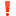 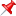 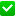 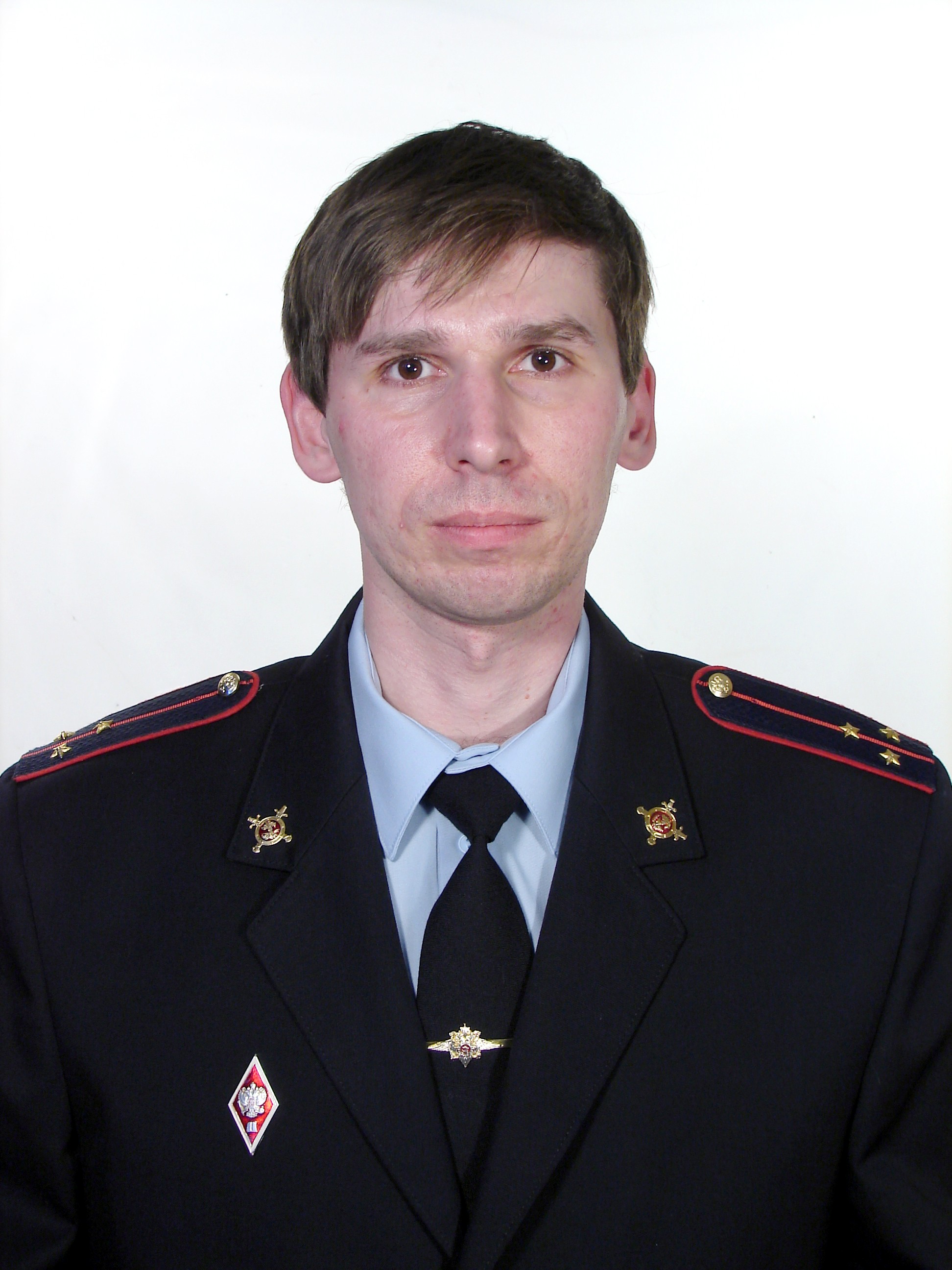 